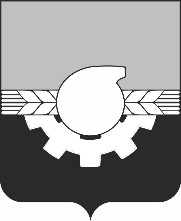 АДМИНИСТРАЦИЯ ГОРОДА КЕМЕРОВОПОСТАНОВЛЕНИЕот 18.03.2021 № 696Об утверждении Положения об аккредитации журналистов средств массовой информации при администрации города КемеровоВ соответствии со статьей 48 Закона Российской Федерации от 27.12.1991 № 2124-1 «О средствах массовой информации», руководствуясь статьями 44, 45 Устава города Кемерово1. Утвердить Положение об аккредитации журналистов средств массовой	 информации при администрации города Кемерово согласно приложению к настоящему постановлению.2. Комитету по работе со средствами массовой информации администрации города Кемерово (Т.В. Щавина) обеспечить официальное опубликование настоящего постановления.3. Контроль за исполнением настоящего постановления возложить на заместителя Главы города, руководителя аппарата М.Ю. Трофимову.И.о. Главы города                                                                                  Д.В. АнисимовПРИЛОЖЕНИЕк постановлению администрациигорода Кемерово     от 18.03.2021 № 696ПОЛОЖЕНИЕоб аккредитации журналистов средств массовой информации при администрации города Кемерово1. Общие положения1.1. Аккредитация журналистов средств массовой информации (далее - СМИ) при администрации города Кемерово (далее - аккредитация) проводится в целях получения средствами массовой информации (далее – СМИ) актуальной информации о деятельности администрации города Кемерово, совершенствования взаимодействия администрации города Кемерово со СМИ, создания необходимых условий для профессиональной деятельности журналистов как лиц, выполняющих общественный долг и обеспечивающих право граждан на достоверную информацию.Аккредитация проводится в целях освещения отдельных мероприятий. Срок действия аккредитации истекает по завершении события или мероприятия, на которое проводилась аккредитация.1.2. Термины и понятия, используемые в Положении об аккредитации журналистов СМИ при администрации города Кемерово (далее - Положение), применяются в тех же значениях, что и в Законе Российской Федерации от 27.12.1991 № 2124-1 «О средствах массовой информации» (далее - Закон РФ № 2124-1).      1.3. Аккредитация осуществляется администрацией города Кемерово в лице комитета по работе со средствами массовой информации администрации города Кемерово (далее -  комитет по работе со СМИ).2. Право на аккредитацию2.1. Право на аккредитацию имеют журналисты СМИ, зарегистрированных в установленном порядке Федеральной службой по надзору в сфере связи, информационных технологий и массовых коммуникаций.2.2. От одного издания аккредитуется:а) не более одного журналиста;б) не более одного фотокорреспондента.2.3. Состав съемочных групп телеканалов согласовывается дополнительно.3. Условия и порядок аккредитации3.1. Аккредитация осуществляется на основании заявки редакции СМИ (далее - заявка), которая подается на официальном бланке СМИ за подписью главного редактора указанного СМИ в электронном виде (скан-копия в формате PDF или JPEG в разрешении, позволяющем ее прочтение) в администрацию города Кемерово по электронному адресу press@kemerovo.ru. Редакция СМИ в обязательном порядке в день направления заявки извещает администрацию города Кемерово о направлении заявки и приложенных документов по телефону 36-50-24. 3.2. Заявка должна содержать следующие сведения:а) полное наименование СМИ;б) фамилию, имя, отчество и контактный телефон главного редактора;в) номера рабочих телефонов и факсов редакции СМИ, адрес сайта издания (при наличии);г) фамилию, имя, отчество, дату рождения и паспортные данные представленного на аккредитацию журналиста;д) занимаемую должность представленного на аккредитацию журналиста по штатному расписанию в редакции СМИ, рабочий и мобильный телефоны, адрес электронной почты аккредитуемого журналиста.3.3. К заявке прилагается копия свидетельства о регистрации СМИ.3.4. Заявки, не отвечающие требованиям к форме, содержанию и порядку направления, установленным настоящим Положением, не рассматриваются.3.5. Срок рассмотрения заявки – 7 рабочих дней со дня ее поступления, о результатах рассмотрения редакция СМИ извещается администрацией города Кемерово в течение 3 рабочих дней со дня принятия решения, предусмотренного пунктом 3.6 настоящего Положения.3.6. По результатам рассмотрения заявки в отношении каждого журналиста, указанного в заявке об аккредитации, принимается одно из следующих решений:а) о его аккредитации;б) об отказе ему в аккредитации.3.7. Аккредитация подтверждается внесением наименования СМИ и фамилии, имени, отчества журналиста в реестр аккредитованных журналистов администрации города Кемерово (далее – реестр). Реестр ведется комитетом по работе со СМИ.3.8. Основанием для принятия решения об отказе в аккредитации является несоответствие заявки требованиям, установленным в пунктах 3.2, 3.3 настоящего Положения.4. Права и обязанности аккредитованных журналистов4.1. Аккредитованный журналист имеет право присутствовать на мероприятиях, в отношении которых проводилась аккредитация, за исключением случаев, когда приняты решения о проведении закрытого мероприятия.4.2. Аккредитованный журналист обязан:а) исполнять обязанности, предусмотренные статьей 49 Закона РФ № 2124-1;б) не допускать злоупотреблений правами журналистов, то есть использования установленных Законом № 2124-1 прав журналиста в целях сокрытия или фальсификации общественно значимых сведений, распространения слухов под видом достоверных сообщений, сбора информации в пользу постороннего лица или организации, не являющейся СМИ.5. Обязанности администрации города Кемерово 5.1. Администрация города Кемерово для обеспечения деятельности аккредитованных журналистов обязана:5.1.1. Предварительно извещать их о заседаниях, совещаниях и других мероприятиях.5.1.2. Обеспечивать протоколами и иными документами. 5.1.3. Создавать благоприятные условия для производства видео-, фотосъемки, звукозаписи. 6. Лишение и прекращение аккредитации6.1. Основания для лишения журналиста аккредитации:а) журналистом или редакцией СМИ нарушены требования настоящего Положения;б) распространение сведений, не соответствующих действительности, что подтверждено вступившим в законную силу решением суда.6.2. Решение о лишении аккредитации журналиста принимается не позднее 3 рабочих дней со дня появления основания, предусмотренного пунктом 6.1 настоящего Положения, и доводится администрацией города Кемерово до сведения редакции СМИ в течение 3 рабочих дней от даты принятия решения. В случае, если журналист был аккредитован от редакции двух или более СМИ, лишение его в порядке, предусмотренном абзацем 1 настоящего пункта Положения, означает лишение его аккредитации от редакций всех СМИ.  6.3. Основания для прекращения аккредитации журналиста:а) завершение мероприятия, в отношении которого проводилась аккредитация;б) расторжение редакцией СМИ трудового или иного договора с журналистом, отзыв его аккредитации по решению редакции СМИ;в) прекращение или приостановление деятельности СМИ.6.4. В случае расторжения редакцией СМИ трудового или иного договора с журналистом, отзыва его аккредитации по решению редакции СМИ руководитель редакции незамедлительно информирует администрацию города Кемерово в форме заявки. Порядок направления заявки предусмотрен пунктом 3.1 настоящего Положения. В случае если в заявке указана дата, с которой предложено прекратить аккредитацию, аккредитация считается прекращенной с соответствующей даты, в ином случае – со дня принятия администрацией города Кемерово решения о прекращении аккредитации. 6.5. В случае если журналист был аккредитован от редакций двух или более СМИ, прекращение его аккредитации от редакции одного СМИ не означает прекращение его аккредитации от редакции (редакций) иного (иных) СМИ.  